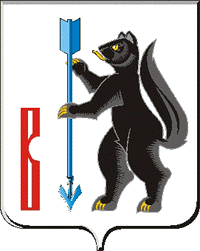 АДМИНИСТРАЦИЯГОРОДСКОГО ОКРУГА ВЕРХОТУРСКИЙ П О С Т А Н О В Л Е Н И Еот 19.06.2018г. № 518г. ВерхотурьеО создании Общественной Палатыгородского округа Верхотурский 	В соответствии с Федеральным законом от 06 октября 2003 года № 131-ФЗ «Об общих принципах организации местного самоуправления в Российской Федерации», Решением Думы городского округа Верхотурский от 30.05.2018 № 24 «Об утверждении Положения об Общественной палате городского округа Верхотурский», в целях привлечения жителей, общественных объединений и некоммерческих организаций, представленных на территории городского округа Верхотурский, к активному участию в решении вопросов местного самоуправления, руководствуясь Уставом городского округа Верхотурский,ПОСТАНОВЛЯЮ:	1.Создать Общественную Палату городского округа Верхотурский.	2.Утвердить кандидатов в члены Общественной палаты городского округа Верхотурский в количестве 5 (пяти) человек, представленных Главой городского округа Верхотурский:Матис Надежда Андреевна;Екимова Светлана Аркадьевна;Глухов Дмитрий Александрович;Шумкова Виктория Юрьевна;Репицына Надежда Владимировна.	3.Опубликовать настоящее постановление в информационном бюллетене «Верхотурская неделя» и разместить на официальном сайте городского округа Верхотурский.	4.Контроль исполнения настоящего постановления оставляю за собой.Главагородского округа Верхотурский 						   А.Г. Лиханов  